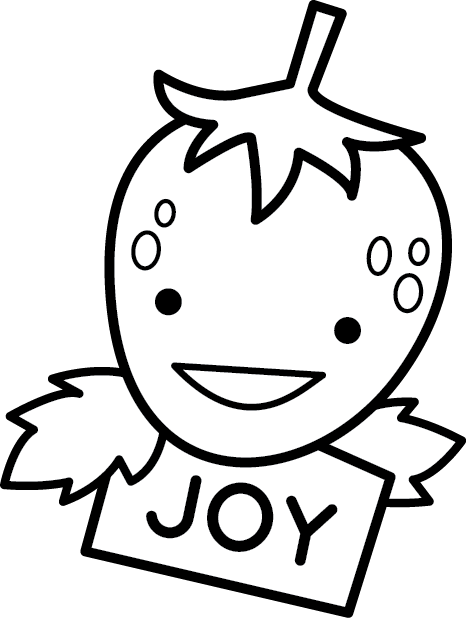 Grow fruit of kindness in our words and actionsGrow fruit of kindness in our words and actionsGrow fruit of kindness in our words and actions